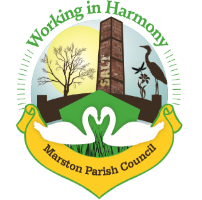 Marston Parish Council meeting 12th September 2018AgendaApologies for Absence: To receive apologies and approve reasons for absenceDeclarations of interest: Register of interests - Councillors are reminded of the need to update their register of interests and the need to disclose both the type of interest and its natureDispensations: To consider requests for DispensationsPublic Forum: Electors and members of the public are welcome to raise their issues or present matters of interest to the councilMinutes: To consider the approval of the minutes of the last meeting of the Council Actions based on last meeting: Please see attached sheetProgress reportsHall working group – commissioning a new structural survey, building a printer/laptop cupboardEvents working group – Macmillan Coffee Morning, Kingsmead PC event                                                               Finance To note rent received and take receipt of receipts and invoicesTo consider payments to be made as per attached listTo discuss the necessity of creating a Finance Sub-committeeCorrespondenceTo note correspondence received as per attached listWard Councillor ReportsFor information only, items raised for decision will appear on the agenda for the next meetingParish Councillors’ reports and items for future agendasEach Councillor is requested to use this opportunity to report minor matters of information not included elsewhere on the agendaParish Council SurgeryTo discuss issues raised at surgery of 2/8/17 & 6/9/18The setting up of a ‘Church Hall Charitable Trust’To discuss the setting up of projects for the refurbishment of the hallParking Issues in Cross StreetEmails from residents in correspondence, to discussTraffic Issues at Four Lane EndTo discuss recent RTA’s and a way forward to ensure safety at the junctionTraffic Calming in the Village          To discuss interactive speed sign Web Hosting Invoice PaymentDiscuss how to continue payments of invoice NewsletterDiscuss setting up of e-newsletter Latest developments regarding the Tour & Store and The AvenueTo discuss latest developmentsDate of the next meeting. To confirm the date of the next Parish Council meeting which is scheduled for 10th October 2018